Муниципальное дошкольное образовательное учреждение
 «Детский сад №70»	Консультация на тему:«Развитие логического мышления детей дошкольного возраста посредством логико-математических игр»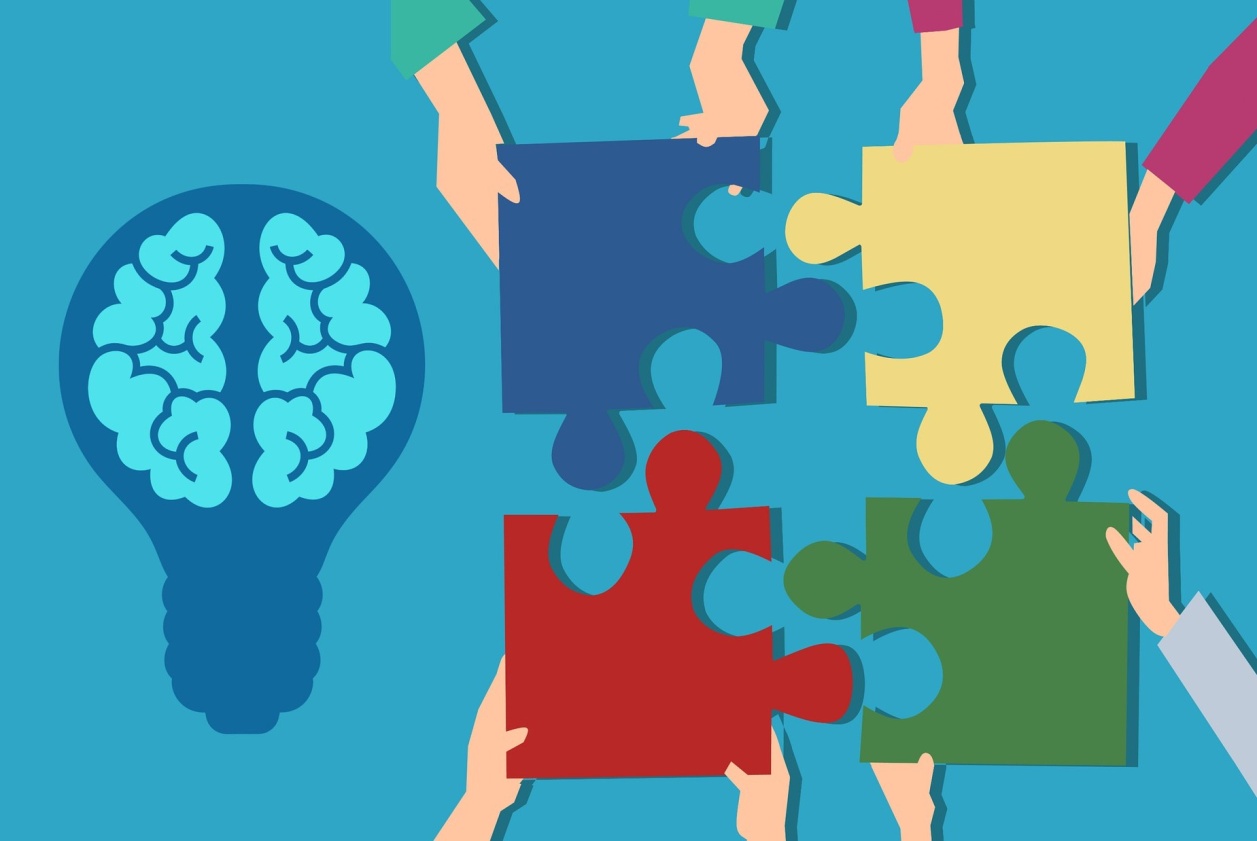                                          Воспитатель: Погодина О.В.Ярославль2022 годДошкольное детствоДошкольное детство – это период интенсивного развития всех психических процессов. Одним из наиболее важных процессов является мышление. Что такое мышление? Мышление – это процесс, при помощи которого человек решает поставленную задачу. Мышление тесно связано с речью, с помощью мышления мы получаем знания.У детей дошкольного возраста основными видами   мышления являются наглядно-действенное мышление и наглядно-образное мышление. На основе образного мышления формируется логическое мышление.Что же такое логическое мышление?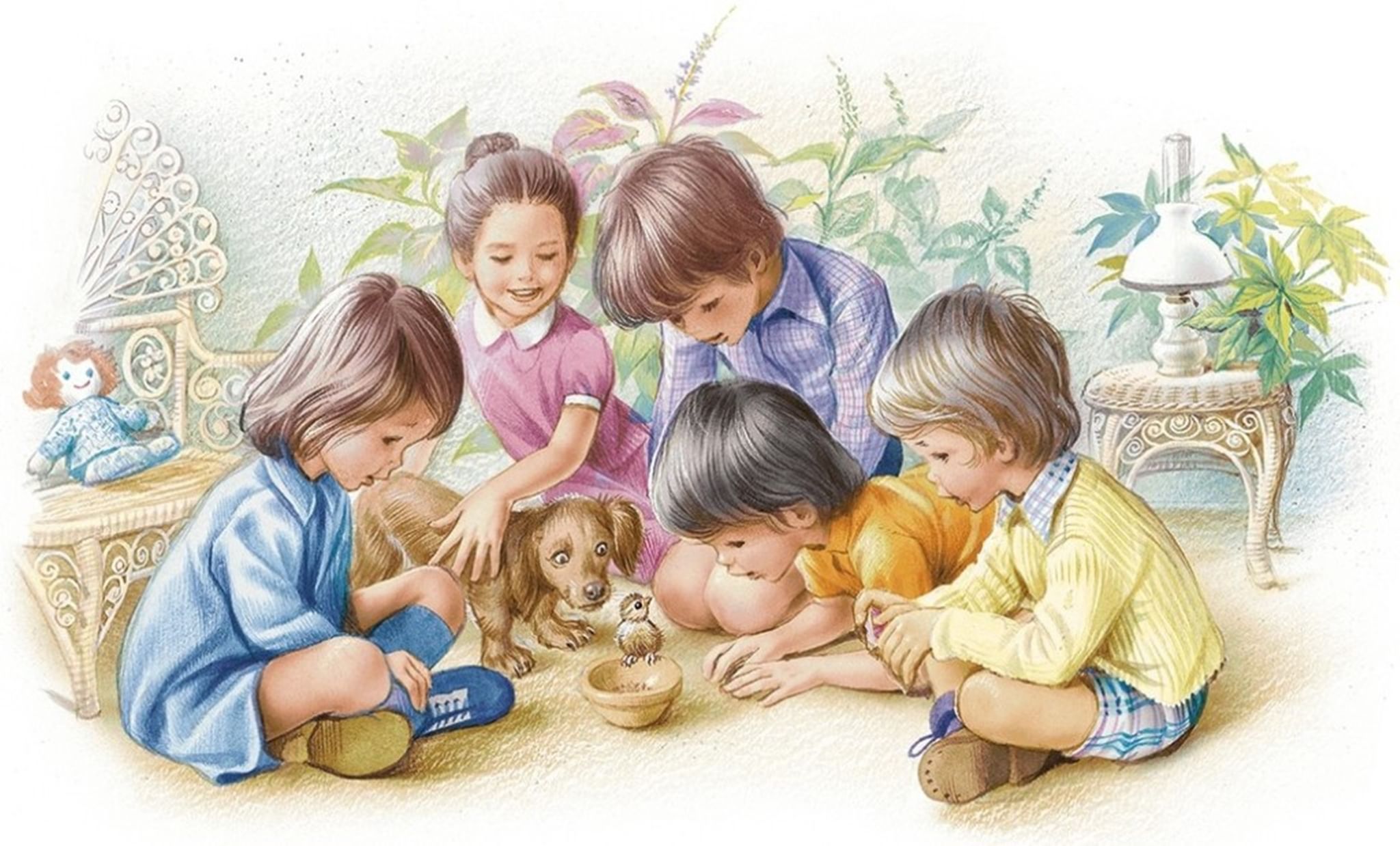 Логическое мышлениеЛогическое мышление – это мышление путем рассуждений или построение причинно-следственных связей. Логическое мышление формируется на основе образного и является высшей стадией развития. Начинать развитие логического мышления следует в дошкольном детстве. Ничто так, как математика, не способствует развитию мышления, особенно логического. Следует помнить, чтобы научить детей дошкольного возраста любить математику, необходимо творчески и с интересом подходить к организации процесса обучения, использовать разнообразие и вариативность развивающих игр с математическим содержанием.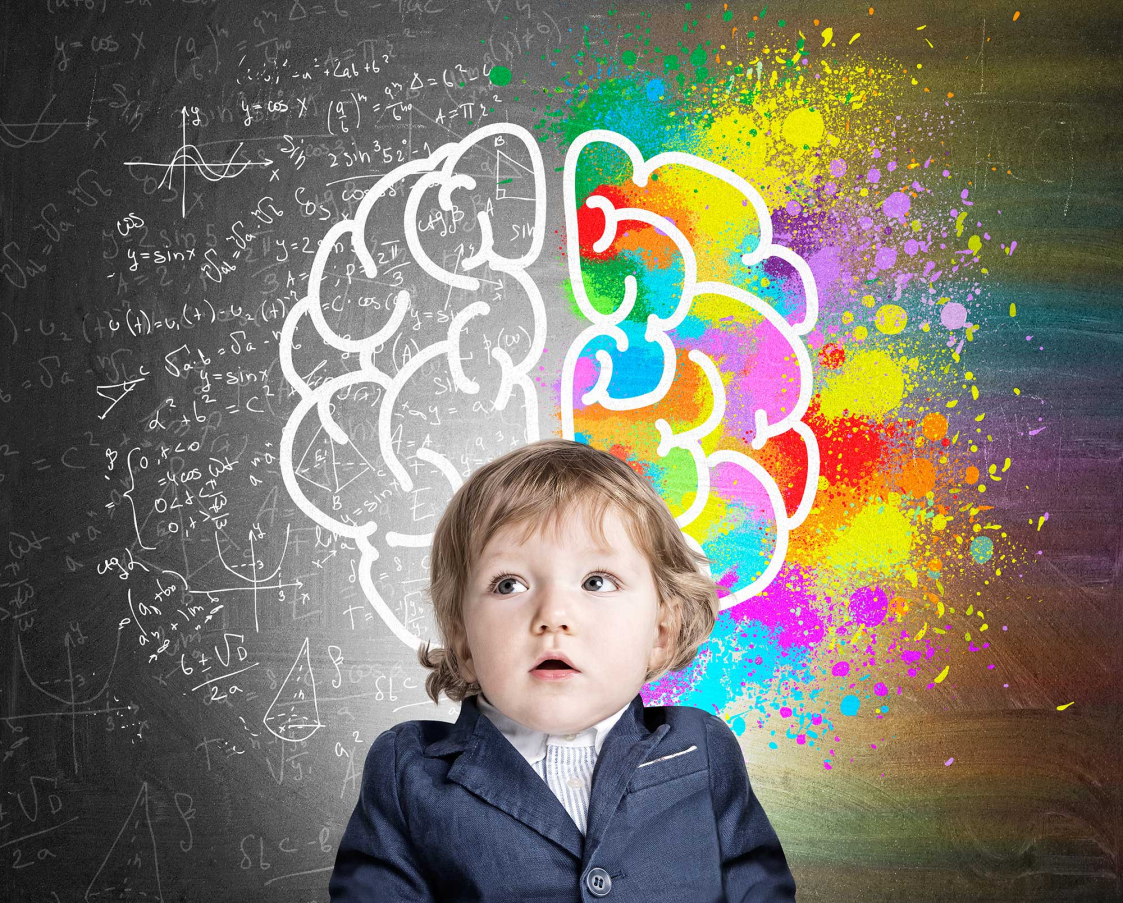 В развивающих играх происходит целенаправленное интеллектуальное развитие ребенка неразрывно связанное с развитием элементов логического мышления. Ведь чтобы решить игровую задачу, дошкольнику необходимо сравнивать признаки предметов, устанавливать сходство и различие, обобщать, делать выводы. Это развивает в свою очередь способность к суждениям, умозаключению, умению применять свои знания в разных условиях. Увлекательные развивающие, математические игры создают у дошкольников интерес к решению умственных задач: успешный результат умственного усилия, преодоление трудностей приносит им удовлетворение и желание постичь новое. Все это делает развивающую игру важным средством формирования элементов логического мышления у детей старшего дошкольного возраста.Для развития логического мышления   выделяются   следующие задачи:Развитие у детей интереса к решению познавательных, творческих задачРазвитие умения воспринимать и отображать, сравнивать, обобщать, классифицировать, видоизменять и т. д.     3. Развитие произвольного внимания, умения использовать приемы мнемотехники.  4. Повышение способности к установлению математических связей, закономерностей, порядка следования, взаимосвязи арифметических действий, знаков и символов, отношений между частями целого, чисел, измерения, и др.ЭтапыРаботу по использованию дидактических, игр, как образовательного средства, необходимо вести в несколько этапов. На первом этапе необходимо сформировать у детей игровые умения, учить правилам игры, способам взаимодействия (логические упражнения, шуточные задачи математического содержания, словесные игры математического характера). На втором этапе работы необходимо добиваться, чтобы полученные знания и умения дети могли самостоятельно использовать для решения проблемно-игровых ситуаций.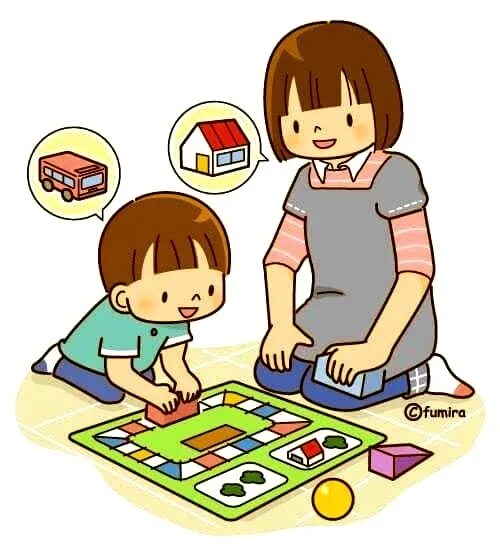 Методы и приемыМетоды и приемы взаимодействия с детьми:1. Словесные: вопросы, побуждающие к мыслительной деятельности, указание, пояснение, объяснение, педагогическая оценка (поощрение, порицание, одобрение; похвала, разъяснение)2. Наглядные: демонстрация наглядных пособий, показ способа действий, показ образца;3. Практические: игровые действия, внезапное появление объектов, выполнение игровых действий, загадывание и отгадывание загадок, введение элементов соревнования, создание игровой ситуации, упражнение, тренировка, моделирование.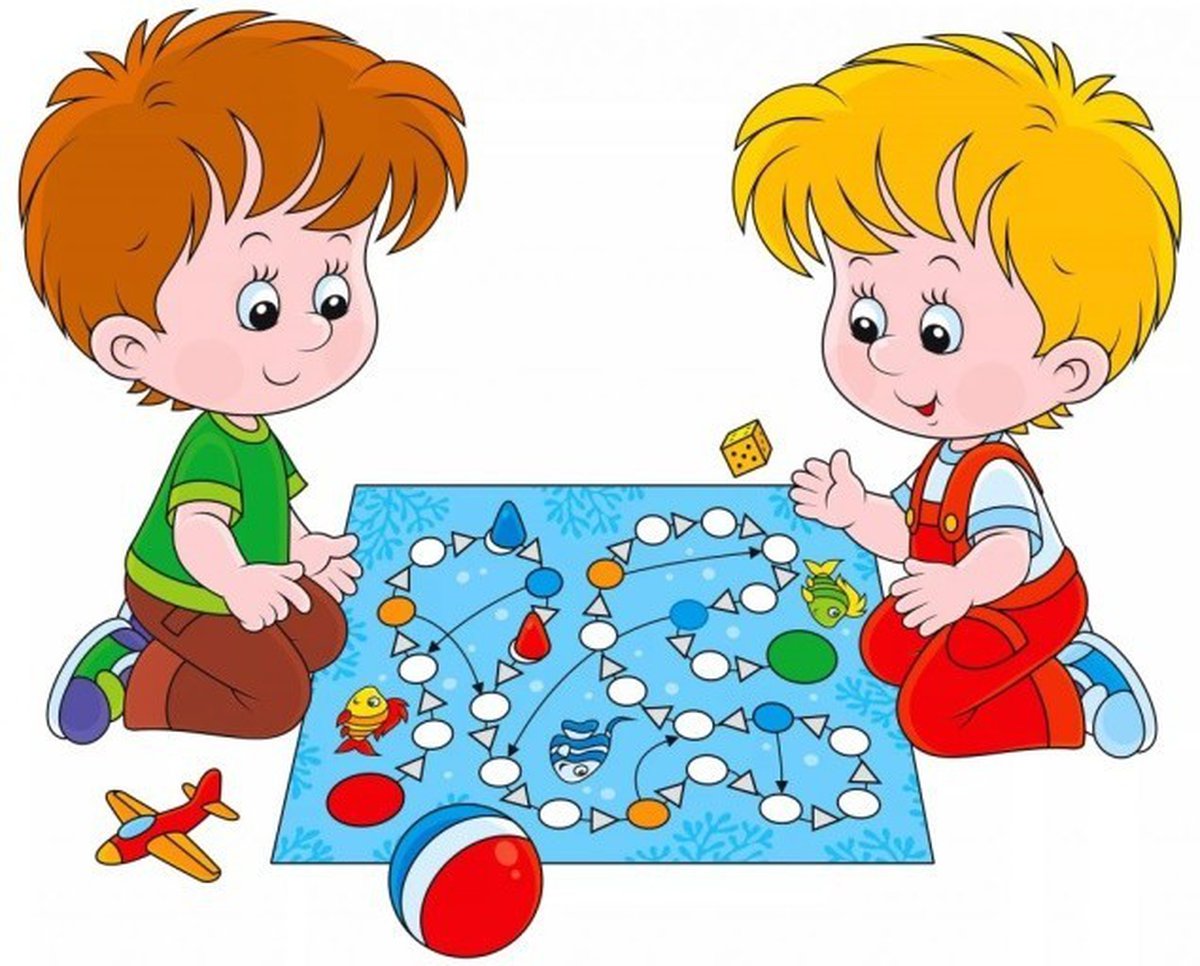     Соблюдение требованийТакже необходимым является соблюдение требований к методическому обеспечению:1. Оборудовать педагогический процесс играми и игровым материалом в соответствии с возрастом, развитием и интересами детей.2. Осуществлять грамотное педагогическое руководство развивающими играми в соответствии с этапами их освоения.3. Использовать различные виды развивающих игр (авторские, настольно-печатные, с использованием предметов, пособий, словесные).4. Обеспечить взаимосвязь учебной, совместной и самостоятельной игровой деятельности детей старшего дошкольного возраста.5. В процессе совместной игровой деятельности формировать у детей игровые умения, способствовать превращению игры в их самостоятельнуюдеятельность, поощрять проявление инициативы.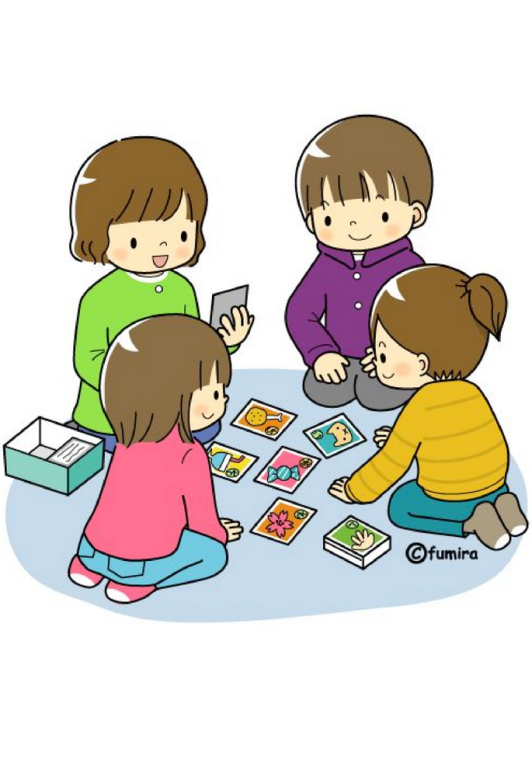 